   Pawtucket Lane March  Welcome To Ireland!    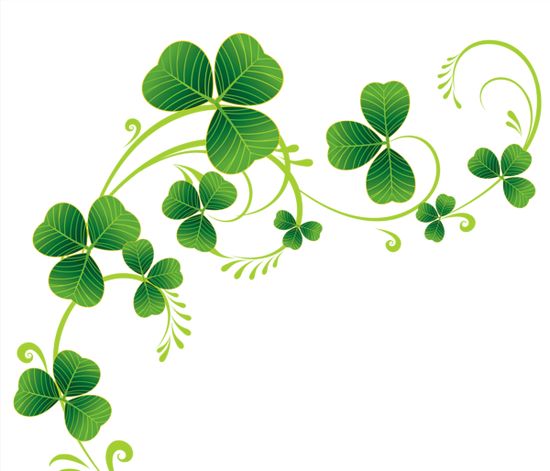    Pawtucket Lane March  Welcome To Ireland!       Pawtucket Lane March  Welcome To Ireland!       Pawtucket Lane March  Welcome To Ireland!       Pawtucket Lane March  Welcome To Ireland!       Pawtucket Lane March  Welcome To Ireland!       Pawtucket Lane March  Welcome To Ireland!    19:30 Morning Gathering                        10:00 Welcome To Ireland10:30 Morning Refreshment 11:00 Exercise2:00 The “If You're Lucky Enough To Be Irish... You're Lucky Enough”  Happy Hour!3:30 Carol Burnette Show29:30 Morning Gathering                          10:00 Bus to Mass10:30 Morning Refreshment 11:00 Exercise1:00 St Patrick’s Day Door          Hanging2:30 Afternoon Refreshments3:30 Walking Club39:30 Morning Gathering                          10:00 Good News 10:30 Morning Refreshment 11:00 Exercise1:00 Bingo2:00 Stations of The Cross.        2:30 Afternoon Refreshments3:30 Puzzles and Games49:30 Morning Gathering                          10:00 Good News!10:30 Morning Refreshment 11:00 Rosary1:00 Exercise2:30 Afternoon Refreshments3:30 Adult Coloring49:30 Morning Gathering                          10:00 Good News!10:30 Morning Refreshment 11:00 Rosary1:00 Exercise2:30 Afternoon Refreshments3:30 Adult Coloring59:30 Morning Gathering                          10:00 Did You Know?10:30 Morning Refreshment 11:00 CTV Mass1:00 Exercise2:30 Afternoon Refreshments3:30 Sing Along69:30 Morning Gathering                     10:00 Cornhole10:30 Morning Refreshment 11:00 Exercise1:00 Cooking W/Louann        St. Patrick's Day Cookies2:30 Afternoon Refreshments3:30 Chicken Soup For The Soul3:30 Chicken Soup for the Soul79:30 Morning Gathering   10:00 Communion10:30 Morning Refreshment11:00 Exercise1:00 St Patrick's Day Centerpieces2:30 Afternoon Refreshments3:30 Manicures8 International Women’s Day9:30 Morning Gathering                          10:00 International Women’s               Day History and Trivia10:30 Morning Refreshment 11:00 Exercise2:00 Sounds of the Emerald Isle              Happy Hour 3:30 Dick Van Dyke Show99:30 Morning Gathering                          10:00 Bus to Mass10:30 Morning Refreshment 11:00 Exercise1:00 St Patrick's Day Bracelets2:30 Afternoon Refreshments3:30 Walking Club109:30 Morning Gathering                          10:00 Virtual Tour Of Ireland10:30 Morning Refreshment 11:00 Exercise1:00 Bingo         2:00 Stations of The Cross          2:30 Afternoon Refreshments3:30 Puzzles and Games119:30 Morning Gathering                          10:00 Angel Stories10:30 Morning Refreshment 11:00 Rosary1:00  Exercise2:30  Afternoon Refreshments3:30 Adult Coloring119:30 Morning Gathering                          10:00 Angel Stories10:30 Morning Refreshment 11:00 Rosary1:00  Exercise2:30  Afternoon Refreshments3:30 Adult Coloring129:30 Morning Gathering                          10:00 Fill In The Blank10:30 Morning Refreshment 11:00 CTV Mass1:00 Exercise2:30 Afternoon Refreshments3:30 Sing along139:30 Morning Gathering                          10:00 Hangman10:30 Morning Refreshment 11:00 Exercise1:00 Void Painting Tapestry2:30 Afternoon Refreshment3:30 Chicken Soup for the Soul14    9:30 Morning Gathering10:00 Irish Step Dance Performance             (Video)             10:30 Morning Refreshment11:00 Exercise1:00 Country Drive (Trip)2:30 Afternoon Refreshments3:30 Manicures      Celtic and Clovers Irish Brunch15            9:30 Morning Gathering                          10:00 We're All Irish On St. Patrick’s Day History/ Activity10:30 Morning Refreshments11:00 Exercise1:00 Irish Game of Rings2:30 Afternoon Refreshments3:30 Lawrence Welk Show169:30 Morning Gathering                          10:00 Bus to Mass10:30 Morning Refreshment 11:00 Exercise1:00 Stain Glass Celtic Cross2:00 Resident Council3:30 Walking Club17 Happy St Patrick’s Day9:30 Morning Gathering                          10:00 Irish Folklore10:30 Morning Refreshment 11:00 Exercise1:00 Bingo2:00 Stations of The Cross2:30 Afternoon Refreshments3:30 Puzzles and Games Lucky Leprechaun Noontime Luncheon189:30 Morning Gathering 10:00 Good News!10:30 Morning Refreshments11:00 Rosary1:00 Exercise2:30 Afternoon Refreshments3:30 Adult Coloring189:30 Morning Gathering 10:00 Good News!10:30 Morning Refreshments11:00 Rosary1:00 Exercise2:30 Afternoon Refreshments3:30 Adult Coloring 199:30 Morning Gathering                          10:00 Did You Know?10:30 Morning Refreshment11:00 CTV Mass1:00 Exercise3:30 Sing Along209:30 Morning Gathering                          10:00 Darts10:30 Morning Refreshments11:00 Exercise1:00 Cooking W/ Louann         Making Irish Rice Crispy          Treats3:30 Chicken Soup for the Soul21    Happy Birthday Judy!    9:30 Morning Gathering                          10:00 Communion10:30 Morning Refreshment11:00 Exercise1:00 The Pawtucket Lane Irish Pub              Event    3:30 Manicures 229:30 Morning Gathering                       10:00 Making Irish Potato            Candy10:30 Morning Refreshments11:00 Exercise1:00 Butterfly Button Collage2:30 Afternoon Refreshments3:30 The And Griffith Show239:30 Morning Gathering                         10:00 Bus To Mass10:30 Morning Refreshment11:00 Exercise2:00 Shamrocks and Shenanigans          Happy Hour Featuring Chris             Collins3:30 Walking Club249:30 Morning Gathering                          10:00 Celtic Women Concert           (video)10:30 Morning Refreshment 11:00 Exercise1:00 Bingo2:00 Stations of The Cross2:30 Afternoon Refreshments3:30 Puzzles and Games259:30 Morning Gathering                          10:00 Angel Stories10:30 Morning Refreshment11:00 Rosary1:00 Exercise2:30 Afternoon Refreshments3:30 Adult Coloring259:30 Morning Gathering                          10:00 Angel Stories10:30 Morning Refreshment11:00 Rosary1:00 Exercise2:30 Afternoon Refreshments3:30 Adult Coloring269:30 Morning Gathering                          10:00 Fill In The Blank10:30 Morning Refreshment 11:00 CTV Mass1:00 Exercise                                3:30 Sing along279:30 Morning Gathering                          10:00 Madlibs10:30 Morning Refreshment 11:00 Exercise1:00 Quilting Projects2:30 Afternoon Refreshments3:30 Chicken Soup for the Soul289:30 Morning Gathering10:00 Guess Who10:30 Morning Refreshments11:00 Exercise1:00 Top Donut Tuesday(Trip)2:30 Afternoon Refreshments3:30 Manicures299:30 Morning Gathering10:00 Group Ipads10:30 Morning Refreshments11:00 Exercise1:00 Leprechauns Race To The         Rainbow2:30 Afternoon Refreshments3:30 The Andy Griffith Show30       Happy Birthday Terry!9:30 Morning Gathering10:00 Bus To Mass10:30 Morning Refreshment11:00 Exercise1:00 Shamrock Shakes and Some         Truth or Blarney3:30 Walking Club319:30 Morning Gathering10:0010:30 Morning Refreshment11:00 Exercise1:00 Bingo2:00 Stations of The Cross2:30 Afternoon Refreshments3:30 Puzzles and Games